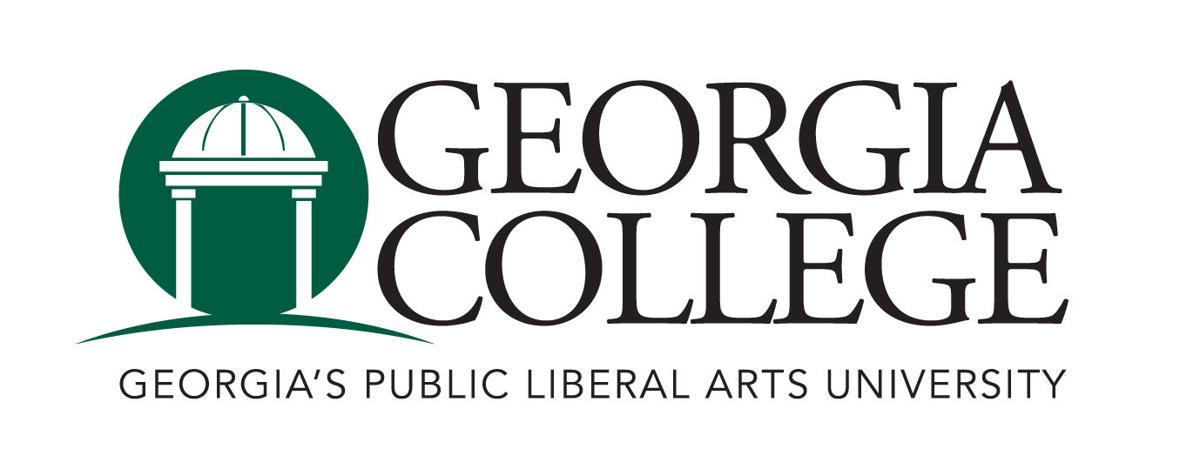 Resources, Planning and Institutional Policy CommitteeStanding Committee Meeting 
Friday, October 1, 2021Beeson 313AGENDANote: For those who requested to join remotely- you can use this link: https://gcsu.zoom.us/j/9413401091 Items Vote neededPresenterDescription/NotesCall to orderNoApproval of AgendaYesApproval of MinutesYesUnfinished BusinessCOVID-19 Policy state updateNoDamian Francis New BusinessAccessibility of campus buildings to persons with disabilities   No TBDR25 Live NoBrad Fowler Classroom technology and equipment No Susan Kerr Informational items Dates:Next RPIPC Meeting- Friday November 5, at 2:00pm